Ո Ր Ո Շ ՈՒ Մ19 փետրվարի  2020 թվականի   N 305 - Ա ՀԱՄԱՅՆՔԻ ԿԱՊԱՆ ՔԱՂԱՔԻ ԲԱՂԱԲԵՐԴ  ԹԱՂԱՄԱՍԻ  ԹԻՎ 10 ՇԵՆՔԻ ՀԱՐԵՎԱՆՈՒԹՅԱՄԲ ԳՏՆՎՈՂ ԱՎՏՈՏՆԱԿԻ 0.0022 ՀԱ ՍՊԱՍԱՐԿՄԱՆ ՀՈՂԱՄԱՍԸ ՈՒՂՂԱԿԻ ՎԱՃԱՌՔԻ ՄԻՋՈՑՈՎ ԱՎՏՈՏՆԱԿԻ ՍԵՓԱԿԱՆԱՏԻՐՈՋԸ՝ ԼԻԱՆԻԴ ԳՐԻԳՈՐՅԱՆԻՆ ՕՏԱՐԵԼՈՒ, ԻՆՔՆԱԿԱՄ ԿԱՌՈՒՑԱԾ ԽԱՆՈՒԹԸ ՕՐԻՆԱԿԱՆ ՃԱՆԱՉԵԼՈՒ ԵՎ ՀԱՍՑԵ ՏՐԱՄԱԴՐԵԼՈՒ  ՄԱՍԻՆՂեկավարվելով «Տեղական ինքնակառավարման մասին» Հայաստանի Հանրապետության օրենքի 35-րդ հոդվածի 1-ին մասի 24-րդ կետով, 43-րդ հոդվածով, համաձայն  Քաղաքացիական օրենսգրքի 188-րդ հոդվածի 5-րդ մասի,  Հայաստանի Հանրապետության կառավարության 2005 թվականի դեկտեմբերի 29-ի «Հայաստանի Հանրապետության քաղաքային և գյուղական բնակավայրերում ներբնակավայրային աշխարհագրական օբյեկտների անվանակոչման, անվանափոխման, անշարժ գույքի` ըստ դրա գտնվելու և (կամ) տեղակայման վայրի համարակալման, հասցեավորման ու հասցեների պետական գրանցման կարգը հաստատելու և հասցեների գրանցման լիազոր մարմին սահմանելու մասին» թիվ 2387-Ն, 2006 թվականի մայիսի 18-ի «Ինքնակամ կառույցների օրինականացման և տնօրինման կարգը հաստատելու մասին» թիվ 912-Ն, 2003 թվականի ապրիլի 17-ի «Բազմաբնակարան բնակելի շենքերի, բնակարանների, անհատական բնակելի տների, այգետնակների (ամառանոցների) և դրանց կից շինությունների, առանձին կանգնած հասարակական ու արտադրական նշանակության շինությունների, բազմաբնակարան բնակելի շենքերում տեղակայված հասարակական և արտադրական նշանակության շինությունների տեղադրության (տարածագնահատման գոտիականության) գործակիցները հաստատելու մասին» թիվ 470-Ն և Կապան քաղաքային համայնքի ավագանու 2014 թվականի դեկտեմբերի 18-ի «Համայնքի վարչական սահմաններում գտնվող քաղաքացիներին և իրավաբանական անձանց սեփականության իրավունքով պատկանող ավտոտնակների սպասարկման հողամասը ավտոտնակի սեփականատիրոջը /սեփականատերերին/ ուղղակի վաճառքի միջոցով օտարելու թույլտվություն տալու մասին» թիվ 93-Ն որոշումներով,  հաշվի առնելով Լիանիդ Գրիգորյանի դիմումը.    ո ր ո շ ու մ ե մ1. Համայնքի Կապան  քաղաքի Բաղաբերդ թաղամասի թիվ 10 շենքի հարևանությամբ գտնվող, սեփականության իրավունքով Լիանիդ Գրիգորյանին պատկանող ավտոտնակի 0,0022 հա սպասարկման հողամասը 11620 (տասնմեկ հազար վեց հարյուր քսան) դրամով ուղղակի վաճառքի միջոցով օտարել Լիանիդ Գրիգորյանին: 	2. Կապան քաղաքի Բաղաբերդ  թաղամասի  թիվ 10 շենքի հարևանությամբ  Լիանիդ Գրիգորյանի կողմից  ինքնակամ կառուցված 22.0 քառ.մ ընդհանուր արտաքին մակերեսով խանութը, որի  պահպանումը չի խախտում այլ անձանց իրավունքները և օրենքով պահպանվող շահերը և վտանգ չեն սպառնում քաղաքացիների կյանքին և առողջությանը, կառուցված չեն ինժեներատրանսպորտային օբյեկտների օտարման կամ անվտանգության գոտիներում, չեն առաջացնում հարկադիր սերվիտուտ պահանջելու իրավունք, ճանաչել օրինական և թույլատրել գրանցելու որպես  Լիանիդ Գրիգորյանի սեփականություն:	3.Պարտավորեցնել Լիանիդ Գրիգորյանին  օրինականացման համար տեղական բյուջե վճարել 37840 (երեսունյոթ հազար ութ հարյուր քառասուն) դրամ՝ /22.0x20000x0.086=37840/: Որոշման ընդունման օրվանից օրինականացման համար սահմանված վճարների` 60-օրյա ժամկետում չվճարման դեպքում որոշումը համարվում է ուժը կորցրած:4.Ավտոտնակին տրամադրել հասցե. Սյունիքի մարզ, Կապան համայնք, ք.Կապան, Բաղաբերդ  թաղամաս, թիվ 10/13:ՀԱՄԱՅՆՔԻ ՂԵԿԱՎԱՐ                         ԳԵՎՈՐԳ ՓԱՐՍՅԱՆ2020 փետրվարի 19 ք. Կապան
ՀԱՅԱՍՏԱՆԻ ՀԱՆՐԱՊԵՏՈՒԹՅԱՆ ԿԱՊԱՆ ՀԱՄԱՅՆՔԻ ՂԵԿԱՎԱՐ
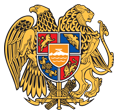 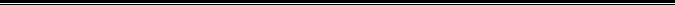 Հայաստանի Հանրապետության Սյունիքի մարզի Կապան համայնք 
ՀՀ, Սյունիքի մարզ, ք. Կապան, +374-285-42036, 060521818, kapan.syuniq@mta.gov.am